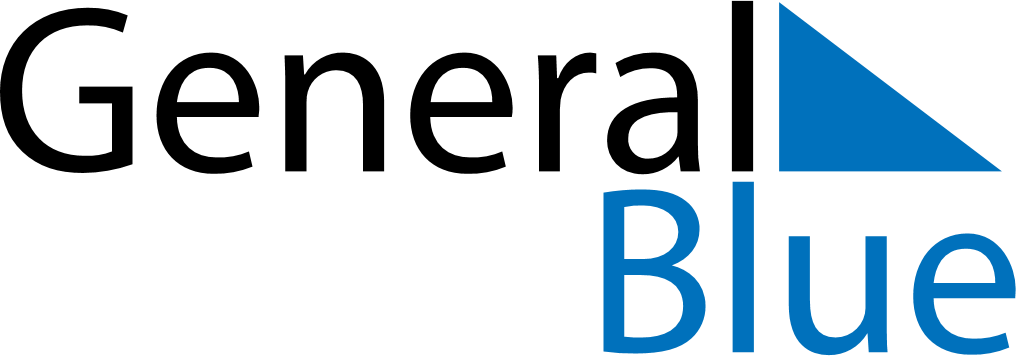 April 2028April 2028April 2028April 2028TurkeyTurkeyTurkeySundayMondayTuesdayWednesdayThursdayFridayFridaySaturday12345677891011121314141516171819202121222324252627282829National Sovereignty and Children’s Day30